Ausstellungseröffnung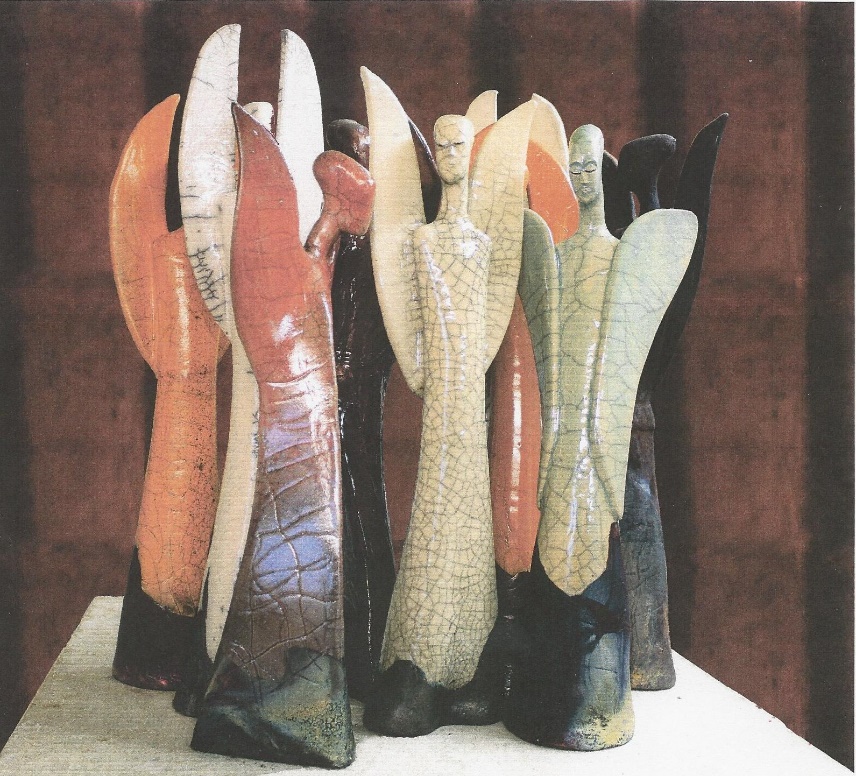 Deine Engel Meine EngelRaku - Plastiken (Keramik)                                  Verkaufsausstellung zugunsten des Wiederaufbaus des Turmaufsatzes der Schlosskirche Berlin-Buchgestaltet vonDr. Margot Lüpnitzam 10. August 2018, 18°° im Gemeindehaus der Schlosskirche, Alt-Buch 36, 13125 Berlin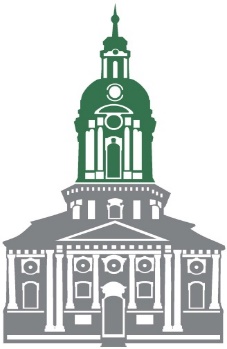 Förderverein Kirchturm Buch e.V.